HUILO HUILO HOTEL NOTHOFAGUS PENSIÓN COMPLETA4 x 3 noches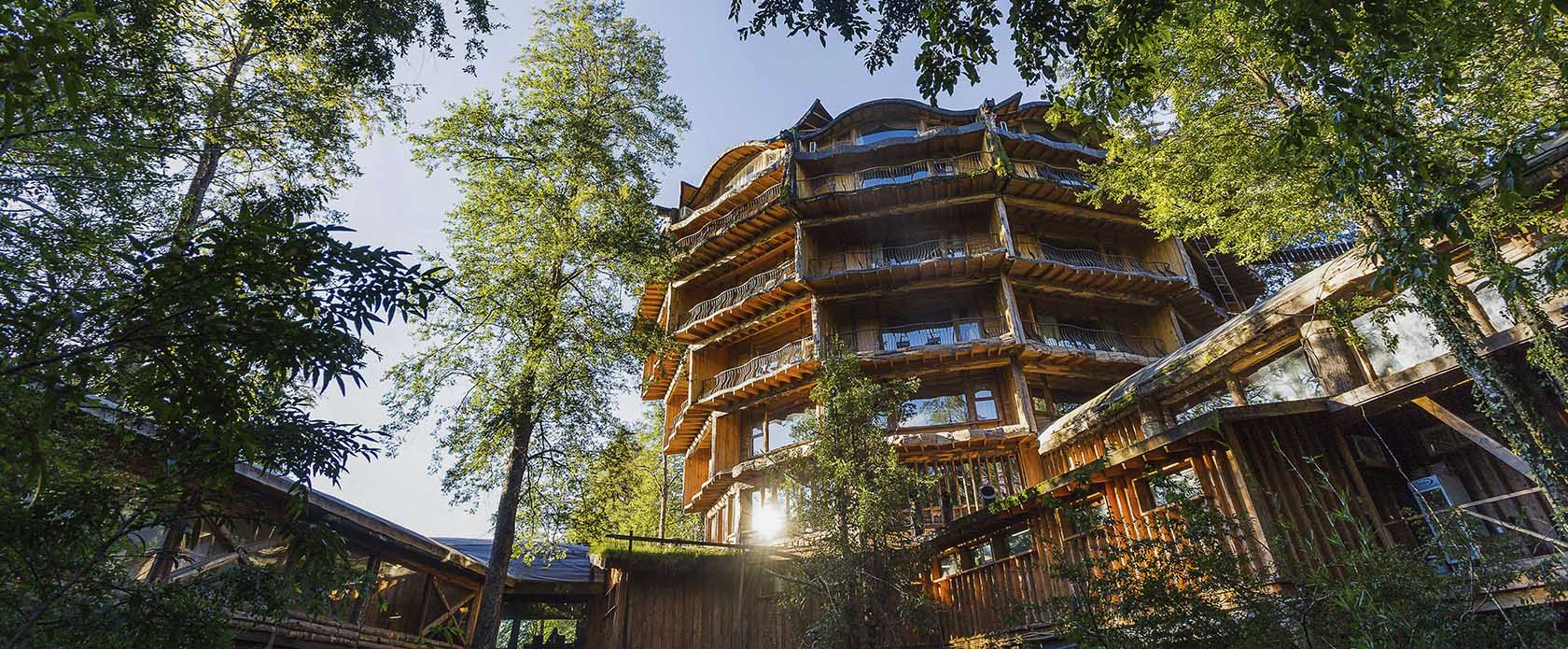 PROGRAMA TEMPORADA BAJA INCLUYE:4 noches de alojamiento (pagas 3 y te regalamos 1 cuarta noche)Aperitivo de bienvenidaDesayuno buffet, almuerzo y cena a la carta (1 bebida, jugo o agua mineral durante las comidas)Acceso a Spa Lawenko (piscinas, sauna seco y húmedo y sala de relajación con infrarojo).Solo mayores 13 añosSenderos autoguiados (no incluye traslados internos)Wifi áreas comunesPROGRAMA NO INCLUYETraslados aeropuerto/Hotel/aeropuerto, propinas, gastos personales, tratamientos y terapias en el SPASi va 1 adulto + 1 niño la habitación se cobrará como doble.Pasajero adulto adicional solo es permitido en habitaciones superior y suite.Cambios y/o anulaciones sin penalidad deben ser con a lo menos 15 días antes de la fecha de viajeSe considera infante todo niño menor de 6 años que comparte habitación y cama con sus padres. La alimentación de los infantes está liberada y es de acuerdo al programa contratado por sus padres.Se considera niños a todos los menores desde los 7 hasta los 11 años que compartan habitación y cama con sus padres.Tarifa por PERSONA X HABITACIÓN programa Esencial / Pensión Completa NOTHOFAGUSTarifa por PERSONA X HABITACIÓN programa Esencial / Pensión Completa NOTHOFAGUSTarifa por PERSONA X HABITACIÓN programa Esencial / Pensión Completa NOTHOFAGUSTarifa por PERSONA X HABITACIÓN programa Esencial / Pensión Completa NOTHOFAGUSTarifa por PERSONA X HABITACIÓN programa Esencial / Pensión Completa NOTHOFAGUSTarifa por PERSONA X HABITACIÓN programa Esencial / Pensión Completa NOTHOFAGUSBAJAPrograma 4 x 3 nochesPrograma 4 x 3 nochesPrograma 4 x 3 nochesPrograma 4 x 3 nochesPrograma 4 x 3 nochesBAJATipo Hab.SingleDobleNiñoAdulto extra (triple)BAJAESTANDAR$ 848.000$ 655.000$ 320.500$ -BAJASUPERIOR$ 960.500$ 705.300$ 320.500$ 491.500BAJASUITE$ 1.160.300$ 808.800$ 320.500$ 491.500